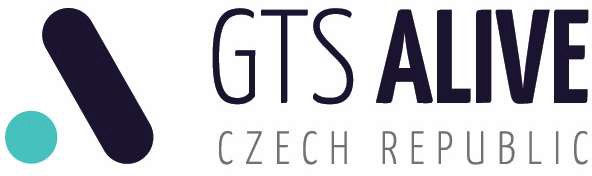 Příloha č. 3 ke Smlouvě o spolupráci při projektu ISIC školámCeník požadavkůCena nového průkazu ISIC: 350 KčCena prodloužení platnosti průkazu: 250 Kč Cena duplikátu z ostatních důvodů: 100 KčCena duplikátu z důvodu pochybění na straně školy: 50 Kč Cena duplikátu z důvodu vadného čipu: 0 Kč        xxxx@xxxxx.xx         +xxxxxxxxxxxxxxxxx           www.gtsalive.com          www.isic.cz             www.isicskolam.czTSK ALIVE s.r.o., Na Maninách 1092/20, 170 00 Praha 7